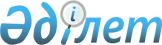 О ратификации Договора между Республикой Казахстан и Российской Федерацией о применении международных договоров в рамках формирования таможенного союзаЗакон Республики Казахстан от 30 июня 2010 года № 315-IV.
      Ратифицировать Договор между Республикой Казахстан и Российской Федерацией о применении международных договоров в рамках формирования таможенного союза, совершенный в Санкт-Петербурге 28 мая 2010 года. ДОГОВОР
между Российской Федерацией и Республикой Казахстан
о применении международных договоров в рамках формирования
таможенного союза
      Примечание РЦПИ. В Договор предусмотрены изменения Законом РК от 30.06.2010 № 316-IV.
      Российская Федерация и Республика Казахстан, именуемые в дальнейшем Сторонами,
      руководствуясь общепризнанными принципами и нормами международного права,
      в целях формирования таможенного союза в рамках Евразийского экономического сообщества и обеспечения таможенного регулирования на единой таможенной территории таможенного союза,
      принимая во внимание обязательства государств-членов таможенного союза по применению и соблюдению положений международных договоров, заключенных в рамках формирования таможенного союза,
      договорились о нижеследующем: Статья 1
      Для целей реализации настоящего Договора:
      1) под единой таможенной территорией таможенного союза понимаются территории Сторон, а также находящиеся за пределами территорий Сторон искусственные острова, установки, сооружения и иные объекты, в отношении которых Стороны обладают исключительной юрисдикцией;
      2) под товарами таможенного союза понимаются находящиеся на таможенной территории таможенного союза товары:
      полностью произведенные на территориях Сторон,
      ввезенные на таможенную территорию таможенного союза и приобретшие статус товаров таможенного союза в соответствии с Таможенным кодексом таможенного союза и иными международными договорами Сторон как государств-членов таможенного союза,
      изготовленные на территориях Сторон из товаров, указанных в абзацах втором и третьем настоящего подпункта, и (или) иностранных товаров, и приобретшие статус товаров Таможенного союза в соответствии с Таможенным кодексом таможенного союза и иными международными договорами Сторон как государств-членов таможенного союза;
      3) под третьими странами понимаются государства, не являющиеся Сторонами настоящего Договора;
      4) под таможенным законодательством таможенного союза понимаются Таможенный кодекс таможенного союза, а также регулирующие таможенные правоотношения международные договоры Сторон как государств-членов таможенного союза, решения Комиссии таможенного союза и решения, принятые представителями Сторон в Комиссии таможенного союза в соответствии со статьей 4 настоящего Договора. Статья 2
      1. Стороны применяют действующие международные договоры, составляющие договорно-правовую базу таможенного союза, а также принятые в установленном порядке решения его органов.
      2. Стороны на двусторонней основе применяют подписанные Сторонами международные договоры:
      Договор о Таможенном кодексе таможенного союза от 27 ноября 2009 года;
      Протокол от 16 апреля 2010 года о внесении изменений и дополнений в Договор о Таможенном кодексе таможенного союза от 27 ноября 2009 года;
      Соглашение об установлении и применении в таможенном союзе порядка зачисления и распределения ввозных таможенных пошлин (иных пошлин, налогов и сборов, имеющих эквивалентное действие) от 20 мая 2010 года;
      Соглашение о едином реестре объектов интеллектуальной собственности государств-членов таможенного союза от 21 мая 2010 года;
      Соглашение о взаимной административной помощи таможенных органов государств-членов таможенного союза от 21 мая 2010 года;
      Соглашение о требованиях к обмену информацией между таможенными органами и иными государственными органами государств-членов таможенного союза от 21 мая 2010 года;
      Соглашение об основаниях, условиях и порядке изменения сроков уплаты таможенных пошлин от 21 мая 2010 года;
      Соглашение о представлении и об обмене предварительной информацией о товарах и транспортных средствах, перемещаемых через таможенную границу таможенного союза от 21 мая 2010 года;
      Соглашение о некоторых вопросах предоставления обеспечения уплаты таможенных пошлин, налогов в отношении товаров, перевозимых в соответствии с таможенной процедурой таможенного транзита, особенностях взыскания таможенных пошлин, налогов и порядке перечисления взысканных сумм в отношении таких товаров от 21 мая 2010 года;
      Соглашение между Правительством Республики Беларусь, Правительством Республики Казахстан и Правительством Российской Федерации об особенностях таможенного транзита товаров, перемещаемых железнодорожным транспортом по таможенной территории таможенного союза от 21 мая 2010 года;
      Соглашение о принципах взимания косвенных налогов при экспорте и импорте товаров, выполнении работ, оказании услуг в таможенном союзе от 25 января 2008 года;
      Протокол от 11 декабря 2009 года о внесении изменений в Соглашение о принципах взимания косвенных налогов при экспорте и импорте товаров, выполнении работ, оказании услуг в таможенном союзе от 25 января 2008 года;
      Протокол о порядке взимания косвенных налогов и механизме контроля за их уплатой при экспорте и импорте товаров в таможенном союзе от 11 декабря 2009 года;
      Протокол о порядке взимания косвенных налогов при выполнении работ, оказании услуг в таможенном союзе от 11 декабря 2009 года.
      3. Международные договоры, указанные в пункте 2 настоящей статьи, применяются при условии направления депозитарию уведомления об их ратификации Республикой Казахстан. Данное условие не распространяется на международные договоры, предусматривающие их временное применение до ратификации. Статья 3
      1. Соглашение об установлении и применении в таможенном союзе порядка зачисления и распределения ввозных таможенных пошлин (иных пошлин, налогов и сборов, имеющих эквивалентное действие) от 20 мая 2010 года применяется Сторонами с первого числа месяца, следующего за месяцем вступления в силу настоящего Договора, при соблюдении условия, указанного в пункте 3 статьи 2 настоящего Договора.
      2. Стороны не применяют пункт 3 статьи 5 Соглашения об установлении и применении в таможенном союзе порядка зачисления и распределения ввозных таможенных пошлин (иных пошлин, налогов и сборов, имеющих эквивалентное действие) от 20 мая 2010 года.
      Для целей применения указанного Соглашения нормативы распределения сумм ввозных таможенных пошлин для каждой Стороны устанавливаются в следующих размерах:
      Республика Казахстан - 7,69 %;
      Российская Федерация - 92,31 %. Статья 4
      Для целей применения Сторонами Таможенного кодекса таможенного союза и иных международных договоров, указанных в пункте 2 статьи 2 настоящего Договора, с 1 июля 2010 года полномочия и функции Комиссии таможенного союза, предусмотренные Таможенным кодексом таможенного союза и иными международными договорами, указанными в пункте 2 статьи 2 настоящего Договора, реализуются представителями Сторон в Комиссии таможенного союза на двусторонней основе. Соответствующие решения принимаются ими на основе консенсуса.
      Представители Сторон в Комиссии таможенного союза руководствуются в своей деятельности Правилами процедуры Комиссии таможенного союза от 27 ноября 2009 года в части, не противоречащей целям настоящего Договора. Статья 5
      Стороны до 15 июля 2010 года подпишут международный договор, определяющий процедуру принятия решений о применении в рамках единой таможенной территории таможенного союза действующих в Сторонах по состоянию на 1 июля 2010 года специальных защитных, антидемпинговых и компенсационных мер, а также решений по результатам расследований, завершенных или проводимых Сторонами по состоянию на 1 июля 2010 года в соответствии с национальным законодательством Сторон, решения по результатам которых приняты, а также процедуру принятия решений по введению специальных защитных, антидемпинговых и компенсационных мер на единой таможенной территории таможенного союза. Статья 6
      Стороны применяют таможенное законодательство таможенного союза и иные международные договоры, заключенные в рамках формирования таможенного союза, в части, не противоречащей настоящему Договору. Статья 7
      1. Споры между Сторонами, связанные с толкованием и (или) применением положений настоящего Договора, разрешаются, в первую очередь, путем проведения переговоров и консультаций.
      2. Если спор не будет урегулирован сторонами спора путем переговоров и консультаций в течение шести месяцев с даты официальной письменной просьбы об их проведении, направленной одной из сторон спора другой стороне спора, то при отсутствии иной договоренности между сторонами спора относительно способа его разрешения любая из сторон спора может передать этот спор для рассмотрения в Суд Евразийского экономического сообщества. Статья 8
      Настоящий Договор вступает в силу с даты последнего письменного уведомления о выполнении Сторонами внутригосударственных процедур, необходимых для вступления настоящего Договора в силу и временно применяется с 1 июля 2010 года.
      Совершено в городе Санкт-Петербурге 28 мая 2010 года в двух подлинных экземплярах на русском языке.
					© 2012. РГП на ПХВ «Институт законодательства и правовой информации Республики Казахстан» Министерства юстиции Республики Казахстан
				
Президент
Республики Казахстан
Н. Назарбаев
За Российскую Федерацию
За Республику Казахстан